A fundraiser for theGLOBAL DOWN SYNDROME FOUNDATIONfunding life-changing research and life-saving medical care for children and adults with Down syndromeWednesday, June 7, 2023  Hyatt Regency Washington on Capitol Hill6:00PM Cocktail Reception | 7:00PM Performance & Program | 9:00PM ConcludesThe Global Down Syndrome Foundation (GLOBAL) is the largest non-profit in the U.S. working to save lives and dramatically improve health outcomes for people with Down syndrome.GLOBAL’s annual AcceptAbility Gala brings together policymakers from both sides of the aisle, key scientists from NIH, and our Down syndrome community. Together, our advocacy efforts have increased the NIH Down syndrome research and medical care budget by nearly $200 million over the last five years! The AcceptAbility Gala is an opportunity to celebrate our success, especially major new federal research funding increases after years of being one of the least funded genetic conditions.2023 Congressional Hosts (In formation): Congressman Robert Aderholt Congressman Katherine Clark Congressman Tom ColeCongresswoman Rosa DeLauro Senator John HickenlooperCongresswoman Cathy McMorris RodgersCongressman Pete Stauber2023 Honorary Congressional Committee (In formation):Musical Entertainment & Special Guests: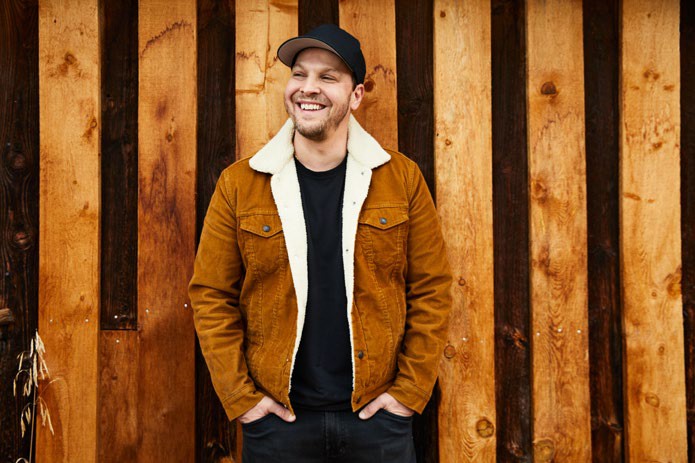 GRAMMY® Award-nominated multiplatinum singer & songwriter Gavin DeGraw Dance Performances by RhythmXpress & Robert WallopEmcees:Kyra Phillips, ABC News Correspondent John Roberts, Fox News Channel AnchorPAST QUINCY JONES EXCEPTIONAL ADVOCACY AWARD HONOREESQuincy Jones, Music Icon	Eva Longoria, Award-Winning ActressDeOndra Dixon, Dancer, Self-Advocate	Madeline Stuart, Model, Self-AdvocateTimothy P. Shriver, Chairman of Special Olympics	Congressman Tom Cole Former Congressman Patrick J. Kennedy	Congresswoman Rosa DeLauroKaren Gaffney, Champion Swimmer, Self-Advocate	Colin Farrell, Award-Winning ActorJohn C. McGinley, Award-Winning Actor	Zack Gottsagen, Award-Winning Actor, Self-AdvocateCongresswoman Cathy McMorris Rodgers	Former Congresswoman Cheri BustosCongresswoman Eleanor Holmes Norton	Former Senator Roy BluntCongressman Pete Sessions	Amanda Booth, Supermodel, Actress Sujeet Desai, International Musician, Self-Advocate	Megan Bomgaars, Actress, Self-Advocate Jamie Foxx, Academy Award & Grammy Award Winner	Caterina Scorsone, Award-Winning Actress Tim Harris, Business Owner, Self-Advocate	Marián Ávila, Model, Self-AdvocateLuke Zimmerman, Actor, Self-Advocate	Former Congresswoman Lucille Roybal-AllardKyra Phillips, Award-Winning Journalist	Former Congresswoman Jaime Herrera BeutlerFormer Senator Tom Harkin	John Lynch, 49ers GM & NFL Hall-of-FamerCongressman Chris Van Hollen	Bryan Russell Mujica, Politician, Self-AdvocateSenator Jerry Moran	Senator Steve DainesBeverly Johnson, Supermodel	Senator John HickenlooperBrad Hennefer, Golfer, Self-Advocate	Eric Dane, Award-Winning ActorAnna and John J. Sie, Cable TV Pioneers	David Egan, Author, Self-AdvocateJamie Brewer, Actress, Self-AdvocateFrank Stephens, Author, Actor, Self-AdvocatePAST GLOBAL AMBASSADOR HONOREESSophia Kay Whitten Chase Turner Perry Katherine Winfield DeOndra Dixon Samantha Stevens Alex SessionsCole RodgersSteven DulcieKatherine Felicia Norton Clarissa CapuanoLouis Rotella IV Marcus Sikora Frank Stephens Sam LevinCC MullenCharlotte Fonfara-LaRose Walt SnodgrassCaroline Cardenas Archie & Sevy Eicher Jonah BergerMicah Quinones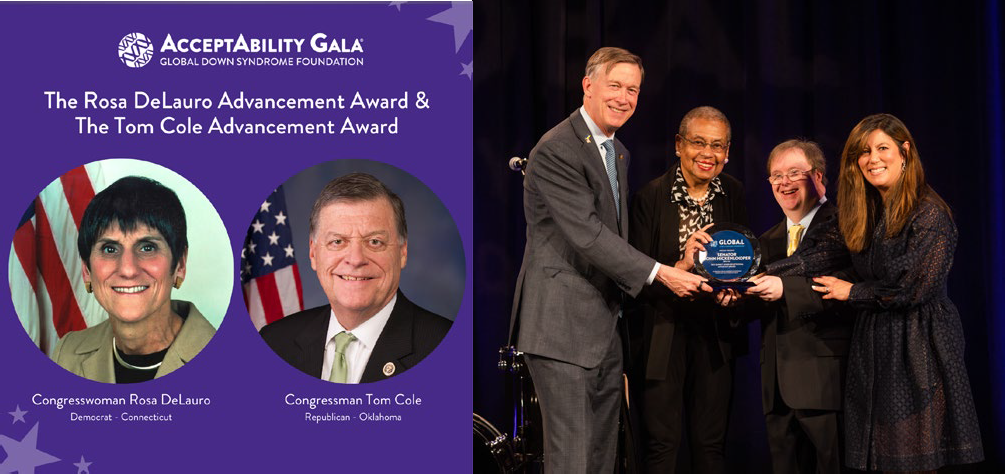 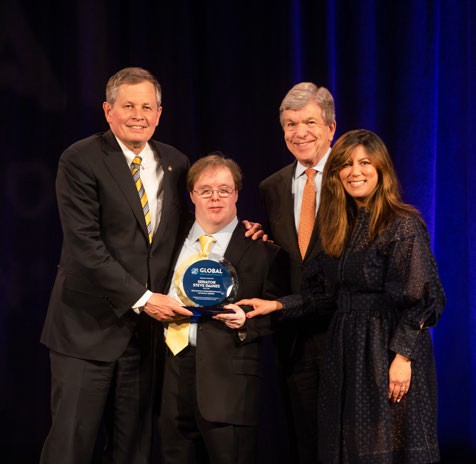 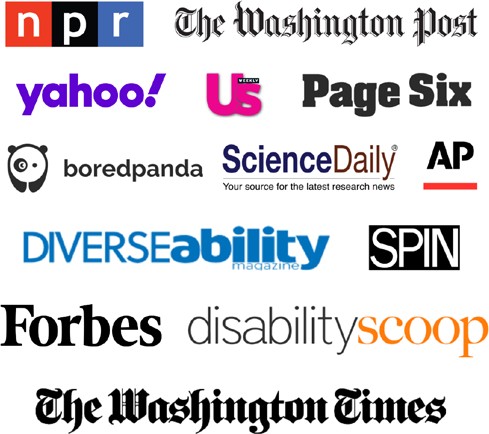 Ambassador:Quincy Jones Exceptional Advocacy Awardees:Quincy Jones Exceptional Advocacy Awardees:Special Guests:Special Guests:Abby AshbrookCongresswoman Katherine Clark (D-MA) Congressman Pete Stauber (R-MN)Congresswoman Katherine Clark (D-MA) Congressman Pete Stauber (R-MN)Congressman Robert Aderholt Congressman Tom Cole Congresswoman Rosa DeLauroCongresswoman Cathy McMorris RodgersCongressman Robert Aderholt Congressman Tom Cole Congresswoman Rosa DeLauroCongresswoman Cathy McMorris RodgersGala Committee:Jan AdamsDavid EganMatthew PerinFrank StephensAmy Best WeissCory Alexander Kevin BrennanNatalie FarrErin Book MullenCliff Riccio Julie RiccioMarissa WatkinsSalo ZelermyerCongressman Gus Bilirakis Congressman Brendan Boyle Congressman Buddy Carter Congressman David Cicilline Congresswoman Yvette Clarke Congressman Emanuel Cleaver Congressman Lou Correa Congressman Jason Crow Senator Ted Cruz Congresswoman Suzan DelBene Congresswoman Virginia FoxxCongresswoman Lois Frankel Congressman Robert GarciaCongressman Andrew Garbarino Congressman Wesley Hunt Congresswoman Sheila Jackson Lee Congresswoman Jen Kiggans Congressman Derek KilmerSenator Amy Klobuchar Congressman Darin LaHood Congressman Bob Latta Senator Cynthia Lummis Senator Ed Markey Congressman Brian MastCongresswoman Lucy McBath Congressman Michael McCaulCongressman Pat McHenry Congressman Rob Menendez Congresswoman Carol Miller Senator Chris Murphy Congressman Greg Murphy Congressman Chris Pappas Senator Marco Rubio Congressman Steve ScaliseCongresswoman Abigail Spanberger Congresswoman Haley Stevens Congresswoman Jill Tokuda Senator Roger Wicker